г. КурганВ целях формирования интереса к избирательному процессу, избирательному праву, повышения доверия избирателей к выборам и избирательной системе, повышения электоральной активности избирателей, Избирательная комиссия Курганской области решила:1. Провести в период с 1 августа по 1 ноября 2019 года областной конкурс фотографий «Выборы в Зауралье» (далее – Конкурс).2. Утвердить:2.1. Положение о Конкурсе (Приложение № 1).2.2. Состав конкурсной комиссии, на которую возложить полномочия по организации Конкурса и подведению итогов Конкурса (Приложение № 2).2.3. Смету расходов на проведение Конкурса (Приложение 3).3. Произвести оплату расходов на проведение Конкурса из средств, предусмотренных на финансирование мероприятий по повышению правовой культуры избирателей и обучению организаторов выборов (референдумов), в соответствии с утвержденной сметой расходов.4. Конкурсной комиссии в срок до 1 октября 2019 года представить в Избирательную комиссию Курганской области материалы по итогам Конкурса и кандидатуры победителей.5. Организовать по итогам Конкурса передвижную выставку работ в Курганской области.6. Рекомендовать территориальным избирательным комиссиям Курганской области разместить информацию об объявлении Конкурса в районных печатных средствах массовой информации и интернет-страницах на официальных сайтах муниципальных образований.7. Направить решение в территориальные избирательные комиссии.8. Разместить решение на сайте Избирательной комиссии Курганской области.9. Контроль за исполнением решения возложить на заместителя председателя Избирательной комиссии Курганской области.ПОЛОЖЕНИЕоб областном конкурсе фотографий«Выборы в Зауралье»I. Общие положения1.1. Областной конкурс фотографий «Выборы в Зауралье» (далее – Конкурс) проводится среди фотолюбителей в целях формирования интереса к избирательному процессу, избирательному праву, повышения доверия избирателей к выборам и избирательной системе, повышения электоральной активности избирателей, реализации творческого потенциала и возможностей проявления личных способностей граждан, воспитание у жителей Курганской области гражданственности, патриотизма, любви и уважения к своему Отечеству.1.2. Конкурс проводится в период с 1 августа по 1 ноября 2019 года в двух номинациях:– «изЮмительное фото»;– семейное селфи.1.3. Организационное и методическое обеспечение проведения Конкурса осуществляет конкурсная комиссия.II. Условия Конкурса2.1. Предметом Конкурса являются фотографии в цветном или черно-белом изображении хорошего качества в электронном виде с сопроводительным письмом об участнике (имя, фамилия, возраст, адрес, телефон для связи), и текстовым пояснением – описанием ситуации с указанием места, даты и участников событий.Количество фотографий от одного участника не более трех штук. Фотографии должны быть форматом JPEG, размер по длине – не менее 2000 пикселей, по высоте – не менее 1500 пикселей. Работы, содержащие признаки агитации, не рассматриваются.2.2. К участию в Конкурсе допускаются фотографии, сделанные в период с 1 августа по 9 сентября 2019 года, отражающие позитивное отношение к теме выборов, повышающие доверие к избирательной системе, освещающие подготовку к выборам, работу избирательных комиссий, участие в голосовании и так далее. Участники Конкурса гарантируют, что фотография выполнена с согласия лиц на ней запечатленных.Работы предоставляются в территориальные избирательные комиссии муниципальных районов, городских округов Кургана и Шадринска Курганской области по территориальной принадлежности в срок до 16 сентября 2019 года по электронной почте или на внешнем носителе в соответствии с перечнем контактной информации территориальных избирательных комиссий Курганской области, утвержденным настоящим Положением (прилагается). После проверки территориальными избирательными комиссиями Курганской области соответствия утвержденным настоящим решением требованиям представленные работы в срок до 20 сентября 2019 года с сопроводительным письмом направляются в Избирательную комиссию Курганской области.2.3. В срок до 1 октября 2019 года конкурсная комиссия определяет открытым голосованием три лучших работы (1, 2, 3 место) в каждой. Заседание конкурсной комиссии считается правомочным, если в нем принимает участие простое большинство ее членов. При равенстве голосов голос председателя комиссии является решающим. Для оценки работ по решению председателя конкурсной комиссии могут привлекаться специалисты-эксперты (по согласованию) в зависимости от категории и сложности представленных конкурсных работ.2.4. Результаты голосования и решение конкурсной комиссии заносятся в протокол заседания комиссии, которые подписывают председатель и секретарь. Конкурсная комиссия передает работы и протокол с информацией об итогах Конкурса в Избирательную комиссию Курганской области в срок до 1 октября 2019 года.2.5. Оценка работ производится по следующим критериям:– соответствие конкурсной работы теме Конкурса;– оригинальность исполнения, яркость и выразительность;– новизна используемого сюжета;– художественный уровень работы, техника и качество исполнения.2.6. Победители и участники Конкурса награждаются в торжественной обстановке до 1 ноября 2019 года в присутствии членов Избирательной комиссии Курганской области с правом решающего голоса, общественности, представителей средств массовой информации.Победителям и участникам Конкурса вручаются по каждой номенации:– за первое место – диплом первой степени и сувенир стоимостью не более 1000,00 рублей;– второе место – диплом второй степени и сувенир стоимостью не более 1000,00 рублей;– третье место – диплом третьей степени и сувенир стоимостью не более 1000,00 рублей.Конкурсная комиссия имеет право отобрать для поощрения по семь работ участников Конкурса в каждой из номинаций, которым будут вручены памятные сувениры стоимостью не более 1 000,00 рублей и Благодарственные письма Избирательной комиссии Курганской области за участие в Конкурсе.2.7. Присланные на Конкурс фотографии не возвращаются и не рецензируются. Организатор имеет право использовать работы для размещения на сайте Избирательной комиссии Курганской области, в организации выставок, в качестве иллюстраций в книжных изданиях. Факт подачи на Конкурс работы означает передачу автором права ее использования и согласие на вышеуказанные условия.Перечень контактной информации территориальных 
избирательных комиссий Курганской областиСОСТАВконкурсной комиссии по организации и подведению итогов областного конкурса фотографий «Выборы в Зауралье – 2019»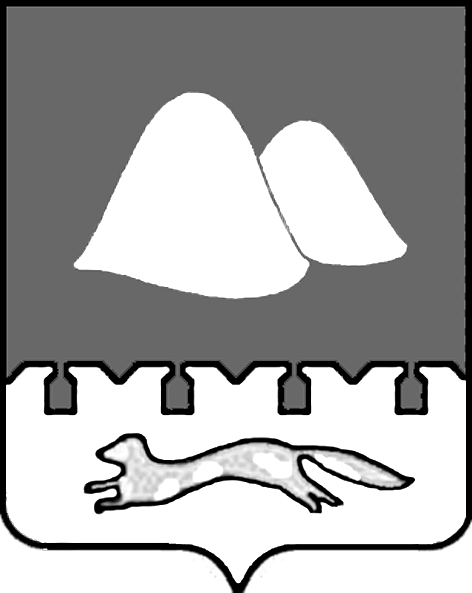 ИЗБИРАТЕЛЬНАЯ КОМИССИЯ КУРГАНСКОЙ ОБЛАСТИИЗБИРАТЕЛЬНАЯ КОМИССИЯ КУРГАНСКОЙ ОБЛАСТИРЕШЕНИЕРЕШЕНИЕ16 мая 2019 года№59/647-6 Об объявлении областного конкурса фотографий«Выборы в Зауралье»Председатель Избирательнойкомиссии Курганской областиВ.П. СамокрутовСекретарь Избирательнойкомиссии Курганской областиГ.А. ДоставаловаПриложение № 1к решению Избирательнойкомиссии Курганской областиот 16 мая 2019 года № 59/647-6Приложениек Положению, утвержденному решением Избирательной комиссии Курганской областиот 16 мая 2019 года № 59/647-6№ п/пНаименование избирательной комиссииАдрес местонахожденияЭлектронный адресТелефон1Восточная территориальная избирательная комиссия города Кургана640000, Курганская обл., г. Курган, пл. им. В.И. Ленина, 1vostoktik@mail.ru8-352-2-41-35-812Западная территориальная избирательная комиссия города Кургана640000, Курганская обл., г. Курган, пл. им. В.И. Ленина, 1zapad_tik@mail.ru8-352-2-46-21-073Территориальная избирательная комиссия города Шадринска641884, Курганская обл., Шадринский р-н, г. Шадринск, ул. Свердлова, 5945t026@mail.ru8-352-53-7-66-364Территориальная избирательная комиссия Альменевского района641130, Курганская обл., Альменевский р-н, с. Альменево, пл. Комсомола, 1tik45001@mail.ru8-352-42-9-12-085Территориальная избирательная комиссия Белозерского района641360, Курганская обл., Белозерский р-н, с. Белозерское, ул. К. Маркса, 1645t002@mail.ru8-352-32-2-24-586Территориальная избирательная комиссия Варгашинского района641230, Курганская обл., Варгашинский р-н, пгт. Варгаши, ул. Чкалова, 2245t003@mail.ru8-352-33-2-12-157Территориальная избирательная комиссия Далматовского района641730, Курганская обл., Далматовский р-н, г. Далматово, ул. Советская, 18745t004@mail.ru8-352-52-3-70-478Территориальная избирательная комиссия Звериноголовского района641480, Курганская обл., Звериноголовский р-н, с. Звериноголовское, ул. Чапаева, 4145t005@bk.ru8-352-40-2-04-319Территориальная избирательная комиссия Каргапольского района641920, Курганская обл., Каргапольский р-н, р.п. Каргаполье, ул. Калинина, 3545t006@mail.ru8-352-56-2-10-8010Территориальная избирательная комиссия Катайского района641700, Курганская обл., Катайский р-н, г. Катайск, ул. Ленина, 200tik-kat07@mail.ru8-352-51-3-00-5811Территориальная избирательная комиссия Кетовского района641310, Курганская обл., Кетовский р-н, с. Кетово, ул. Космонавтов, 39tikket08@yandex.ru8-352-31-2-40-4912Территориальная избирательная комиссия Куртамышского района641430, Курганская обл., Куртамышский р-н, г. Куртамыш, ул. 22 партсъезда, 4045t010@mail.ru8-352-49-2-08-9713Территориальная избирательная комиссия Лебяжьевского района641500, Курганская обл., Лебяжьевский р-н, пос. Лебяжье, ул. Пушкина, 14011tik_lebM@mail.ru8-352-37-9-06-6314Территориальная избирательная комиссия Макушинского района641600, Курганская обл., Макушинский р-н, г. Макушино, ул. Ленина, 85tikmakushino12@mail.ru8-352-36-9-84-3215Территориальная избирательная комиссия Мишкинского района641040, Курганская обл., Мишкинский р-н, пгт. Мишкино, ул. Ленина, 3045t013@mail.ru8-352-47-2-30-1416Территориальная избирательная комиссия Мокроусовского района641530, Курганская область, с. Мокроусово, ул. Советская, 3145t014@mail.ru8-352-34-9-72-7717Территориальная избирательная комиссия Петуховского района641640, Курганская обл., Петуховский р-н, г. Петухово, ул. К.Маркса, 2745t015@mail.ru8-352-35-2-45-2918Территориальная избирательная комиссия Половинского района641780, Курганская обл., Половинский р-н, с. Половинное, ул. Победы, 1045t016@mail.ru8-352-38-9-17-3519Территориальная избирательная комиссия Притобольного района641400, Курганская обл., Притобольный р-н, с. Глядянское, ул. Красноармейская, 1945t017@mail.ru8-352-39-9-31-2020Территориальная избирательная комиссия Сафакулевского района641080, Курганская обл., Сафакулевский р-н, с. Сафакулево, ул. Куйбышева, 3545t018@mail.ru8-352-43-2-20-9321Территориальная избирательная комиссия Целинного района641150, Курганская обл., Целинный р-н, с. Целинное, ул. Советская, 66tik019@mail.ru8-352-41-2-15-6522Территориальная избирательная комиссия Частоозерского района641570, Курганская обл., Частоозерский р-н, с. Частоозерье, ул. Октябрьская, 12645t020@mail.ru8-352-30-9-20-4323Территориальная избирательная комиссия Шадринского района641870, Курганская обл., Шадринский р-н, г. Шадринск, ул. Розы Люксембург, 10tikshr@yandex.ru8-352-53-7-42-3724Территориальная избирательная комиссия Шатровского района641960, Курганская обл., Шатровский р-н, с. Шатрово, ул. Федосеева, 53tikshatrovo@yandex.ru8-352-57-9-18-7125Территориальная избирательная комиссия Шумихинского района641100, Курганская обл., Шумихинский р-н, г. Шумиха, ул. Кирова, 1245t023@mail.ru8-352-45-2-50-4926Территориальная избирательная комиссия Щучанского района641010, Курганская обл., Щучанский р-н, г. Щучье, пл. Победы, 145t024@mail.ru8-352-44-2-30-5527Территориальная избирательная комиссия Юргамышского района641200, Курганская обл., Юргамышский р-н, пос. Юргамыш, ул. Ленина, 4325yrgam@mail.ru8-352-48-9-18-56Приложение № 2к решению Избирательнойкомиссии Курганской областиот 16 мая 2019 года № 59/647-6ПредседательПредседательДружининаЕленаГлебовна– заместитель председателя Избирательной комиссии Курганской областиСекретарьСекретарьХодюкГалинаВасильевна– консультант – заведующий сектором информационного обеспечения и правовой культуры управления организации избирательного процесса аппарата Избирательной комиссии Курганской областиЧлены конкурсной комиссии:Члены конкурсной комиссии:Голубкин Александр ИвановичРуководитель студии документального кино «Отражение» (по согласованию)КарпенкоИлья Сергеевич– главный специалист пресс-службы Курганской областной Думы (по согласованию);КуньшинЮрий Борисович– член Избирательной комиссии Курганской области с правом решающего голоса;МельниковВалерий Васильевич– член Избирательной комиссии Курганской области с правом решающего голоса;МаловичкоИванГеннадьевич– начальник отдела организационно-правовой работы аппарата Избирательной комиссии Курганской области;УсольцевВикторВалерьевич– начальник отдела информатизации аппарата Избирательной комиссии Курганской области.